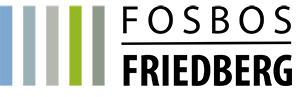 Berufliche Oberschule FriedbergFachpraktische AusbildungAusbildungsrichtung GesundheitPortfolioüber diefachpraktische AusbildungName: 	_______________________________________Klasse: 	__________Schuljahr: 	__________Praktikumsstelle 1. Halbjahr: ________________________________________________________Praktikumsstelle 2. Halbjahr: ________________________________________________________Abgabetermine:1. Halbjahr2. HalbjahrAuseinandersetzung mit der StelleDatum: __________________Auseinandersetzung mit der StelleDatum: __________________Beobachtung mit AuswertungDatum: __________________Auseinandersetzung mit der eigenen PersonDatum: __________________